　　チューリップ　　　学籍番号　　◇〇〇〇〇〇〇〇〇　　　名　前　　　〇〇　〇〇〇　　チューリップの一年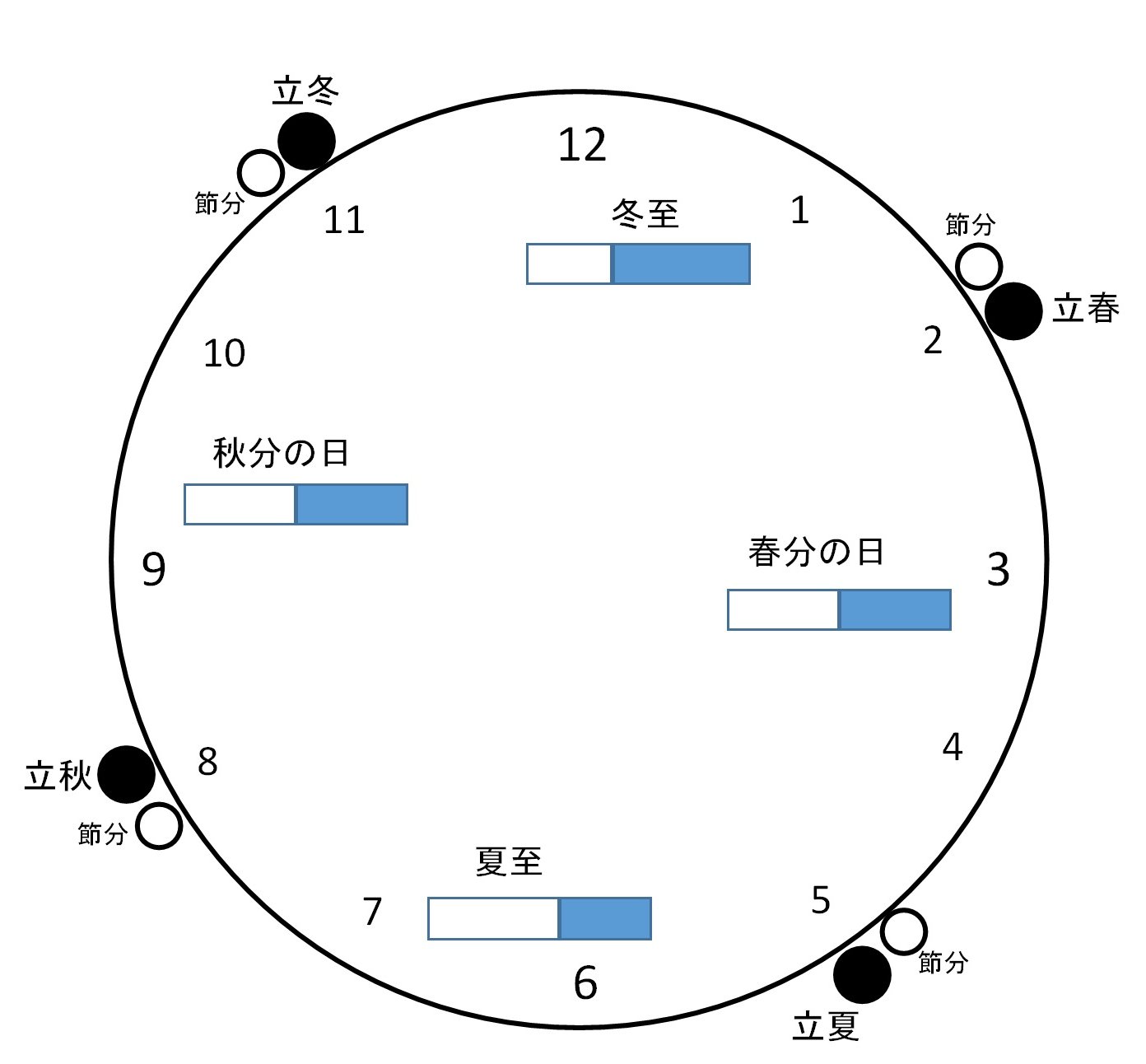 